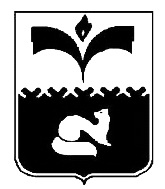 ДУМА ГОРОДА ПОКАЧИХанты-Мансийский автономный округ - ЮграРЕШЕНИЕот  25.03.2014	                            	                                 № 28Об отчете об исполнениимуниципального заказа в 2013 годуРассмотрев отчет «Об исполнении муниципального заказа в 2013 году»,   в соответствии  с пунктом  3 статьи 8 Порядка формирования, обеспечения размещения, исполнения и контроля за исполнением муниципального заказа города Покачи, утвержденного  решением Думы города  от 27.03.2013 № 13,  статьей 67 Регламента Думы города Покачи, утвержденного решением Думы города Покачи от 22.10.2010 №84,  Дума городаРЕШИЛА:Отчет «Об исполнении муниципального заказа за 2013 год» принять к сведению (приложение).Председатель Думы города Покачи                                                                      Н.В. Борисова